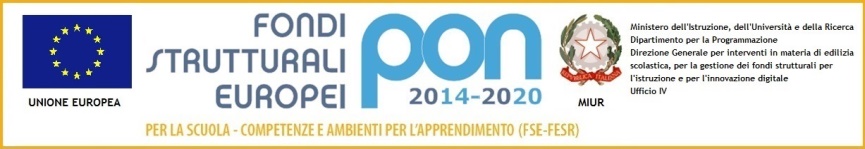 ISTITUTO COMPRENSIVO SASSUOLO 2 NORDVIA ZANELLA 7 - SASSUOLO (MO)TEL. 0536/880531 FAX 0536/880540C.F.: 93036690365  e-mail: moic829008@istruzione.it    posta certificata: moic829008@pec.istruzione.itProtocollo n°     5203  /B15					Sassuolo,  30 ottobre 2018 							- All’ Albo Istituto Comprensivo 2 NORD Sassuolo							- Al Sito Web   (albo pretorio on-line)							- Agli Atti Oggetto: Bando per l ‘affidamento  del  servizio di  realizzazione del progetto “PROGETTAZIONE D’INTRECCI”  relativo al triennio 2018/2019 – 2020/2021 - Scuola dell’Infanzia.CIG Z5B253455FIL DIRIGENTE SCOLASTICOVISTO l’accordo di rete per la realizzazione del progetto “Stare bene a scuola” approvato dalla Giunta Unione dei Comuni del Distretto Ceramico delibera n. 65 del 29/08/2018 per il triennio 2018/19 -2020/2021;VISTO	Il Piano Triennale dell'Offerta Formativa di Istituto;VISTI	gli artt. 8 e 9 del DPR 275 dell'8/03/2011;VISTI l'art.32,33 e 40 del Decreto Interministeriale n. 44 dell'01/02/2001;VISTO	l'art. 10 del TU n. 297 del 16/04/1994;VISTO il D.Lgs. n. 50/2016;VISTI	il Decreto Legge n. 112/2008 e la circolare n. 2/2008 del Ministero della Funzione Pubblica;CONSIDERATO che per la realizzazione del Progetto sopra richiamato si rende necessario procedere all’individuazione di un coordinatore pedagogico, come previsto nell’accordo di rete stipulato tra Unione dei Comuni del Distretto Ceramico e Istituto Comprensivo 2 NORD di Sassuolo;VISTA	la Determina  Dirigenziale  n. 58 del 30/10/2018;EMANAil seguente bando per l ‘affidamento  del  servizio di realizzazione del progetto Progettazione d’Intrecci,  per l'individuazione di persone giuridiche per il triennio 2018/2021. L'incarico oggetto del presente bando sarà svolto come sotto specificato.Art.1 – Oggetto dell’incaricoL’incarico consiste in una prestazione ad alto contenuto di professionalità conferito a soggetto in possesso di Laurea e di comprovata competenza ed esperienza professionale che si esplica nei seguenti ambiti di intervento:Orientare, promuovere e sostenere l’innovazione Utilizzo di strumenti di osservazione progettuale all’interno delle singole sezioni, previo accordo con le insegnanti coinvolteAzione di integrazione tra i contenuti dei percorsi formativi effettuati e la pratica quotidianaSupervisione dei progetti di continuità verticale e orizzontale Monitoraggio della qualità dei servizi (auto - eterovalutazione)Co-progettazione di percorsi formativi tarati sui bisogni rilevati in itinereFacilitazione delle dinamiche relative al Gruppo di lavoro (GDL)Promozione del lavoro di gruppo degli operatori, attraverso sistematici incontri di equipe (es. interplesso, intersezione, programmazione per sezioni parallele, programmazione di sezione), al fine di creare un proficuo coordinamento nelle fasi di progettazione, documentazione e valutazione dei progetti educativi, in costante raccordo con le funzioni di coordinamento presenti all’interno delle scuole e con i Dirigenti ScolasticiSupporto nella progettualità (sia per la singola sezione, sia a livello di I.C), come ricaduta dei percorsi formativi, in un’ottica di innovazione e ricerca, attraverso il sostegno di percorsi di ricerca-azioneCostruzione condivisa di un’identità pedagogica attraverso la condivisione di una metodologia di lavoro (ad esempio scelte collegiali nell’organizzazione degli spazi e nella scelta dei materiali; organizzazione del personale per quanto attiene agli aspetti pedagogici, ecc)Supporto al gruppo di lavoro per affrontare la gestione di situazioni percepite come difficoltose (sia collegialmente sia con le famiglie), coordinandosi con le funzioni strumentali delle scuole, al fine di facilitare progettazioni inclusiveProgettazione e conduzione di eventuali conversazioni con le famiglie su tematiche specificheRapporti con le famiglieSupporto al personale docente nel consolidamento delle dinamiche comunicative con le famiglieAccompagnamento al GDL per casi particolarmente problematici che richiedono una competenza pedagogica specificaProgettazione e organizzazione di serate a tema/laboratori Rapporti con il territorioRaccordo con l’equipe del Coordinamento 0/6Partecipazione ai tavoli di CPD (Coordinamento pedagogico distrettuale) 0/6 e sottogruppi 3/6Raccordo con i servizi sociali, educativi e sanitari del territorio (es. NPIA, Tutela Minori, ecc…) in stretta collaborazione con le referenti interne individuate dalle scuoleRaccordo con partner/enti che sviluppano progetti.Art.2 – Tipologia, Durata dell’incarico e Compenso L'incarico triennale è attribuito per l’anno scolastico 2018/2019 con decorrenza dalla sottoscrizione del relativo contratto.Il contratto sarà rinnovato per l’anno scolastico 2019/2020 e 2020/2021 sulla base di:- Erogazione del finanziamento su tale progetto da parte dell’Unione dei Comuni del Distretto Ceramico;- Valutazione positiva effettuata in itinere e al termine dell’anno scolastico sull’intervento effettuato.Il corrispettivo complessivo lordo del contratto per l’anno scolastico 2018/2019 è pari a € 3550,99 e per gli anni successivi sarà quantificato all’inizio di ciascun anno scolastico sulla base delle risorse messe a disposizione dall’Unione dei Comuni per finanziare il progetto, ripartiti a preventivo tra le Istituzioni Scolastiche in rapporto al numero di sezioni di Scuola dell’Infanzia.Art. 3 – Modalità di esecuzioneLa prestazione si articolerà per un minimo di 90 ore comprese la partecipazione al tavolo di coordinamento pedagogico distrettuale per 15 ore all’anno (n. 5 incontri da 3 ore) e il raccordo con i coordinatori pedagogici dell’unione per 4 ore all’anno (n. 2 incontri da 2 ore).Art. 4 - Requisiti dell’ammissionePossono presentare domanda le persone giuridiche (Società, Cooperative, Associazioni,…) che potranno garantire la prestazione del servizio oggetto del presente avviso tramite esperti da esse designati, che dovranno essere in possesso di titoli ed esperienze corrispondenti ai requisiti richiesti, in particolare: Diploma di laurea abilitante nelle classi di laurea magistrale: LM-50 programmazione e gestione dei servizi educativi, LM-57 scienze dell’educazione degli adulti e della formazione continua, LM-85 Scienze pedagogiche o LM-93 Teorie e metodologie dell’e-learning e della media education ([rif. Legge n. 205/2017 legge di bilancio per l’esercizio finanziario 2018, commi 595 e seguenti)✓ Cittadinanza italiana o, in alternativa, cittadinanza di uno degli Stati membri dell’Unione Europea, unitamente al requisito del godimento dei diritti civili e politici anche nello Stato di appartenenza e di una adeguata conoscenza della lingua italiana, previsti dall’art. 3 del D.P.C.M. n. 174 del 7/2/1994; idoneità fisica all’impiego; ✓ Godimento dei diritti inerenti l’elettorato politico attivo; ✓ Non aver riportato condanne penali né avere procedimenti penali in corso. ✓ Non essere stati destituiti dall’impiego presso pubblica amministrazione; ✓ Non aver riportato condanne per i reati di cui agli artt. 600-bis, 600-ter, 600-quater, 600-quinquies, 609-undecies del codice penale, ovvero l’irrogazione di sanzioni interdittive all’esercizio di attività che comportino contatti diretti e regolari con minori; L’accertamento della mancanza dei suddetti requisiti comporta in qualunque momento l’esclusione dalla procedura di selezione stessa o dalla procedura di affidamento dell’incarico.Tutti i partecipanti all’avviso dovranno inoltre dichiarare di:- svolgere l'incarico senza riserva e secondo il calendario e l’orario adeguato alle effettive esigenze della scuola  in accordo con i docenti  referenti del progetto;- collaborare con il referente di progetto e con i team docenti delle classi interessate per la definizione  delle attività previste dal percorso;Art. 5 - MODALITA' E TERMINI DI PRESENTAZIONE DELLA DOMANDA:Gli interessati dovranno presentare una domanda da redigere secondo l'Allegato A.I titoli valutabili dovranno essere dichiarati secondo l'Allegato B e autocertificati con apposita dichiarazione, vedi punto formulazione della graduatoria.Il plico contenente la domanda di partecipazione (Allegato A) e l’autocertificazione (Allegato B) dovrà essere consegnato a mano o a mezzo posta certificata al seguente indirizzo:Istituto Comprensivo2 NORD SassuoloVia zanella 7- 41049 Sassuolo (MO) e per posta certificata moic829008@pec.istruzione.itentro e non oltre le ore 13.00  del 13 Novembre 2018.Nel caso in cui il plico venga consegnato a mano il personale di segreteria rilascerà apposita ricevuta che dimostra l'avvenuta consegna. Non saranno considerate valide le domande inviate via fax o e-mail.Il plico debitamente sigillato e controfirmato dovrà contenere tutta la documentazione richiesta per la partecipazione alla gara e dovrà indicare all'esterno oltre al nominativo dell'ass/coop/soc. partecipante e la dicitura AVVISO PER BANDO PROGETTAZIONE D’INTRECCI – AA.SS. 2018/21.La scrivente non si assume alcuna responsabilità per la dispersione di comunicazioni e documentazione dipendenti da inesattezze nell'indicazione del recapito da parte del concorrente, né per eventuali disguidi postali o comunque imputabili a fatti causati da terzi, a caso fortuito o a causa di forza maggiore.Nessun compenso verrà riconosciuto ai concorrenti per le spese sostenute per la compilazione dell’offerta.L’Istituto Comprensivo si riserva il diritto di:procedere al conferimento dell’incarico anche in presenza di una solo domanda pervenuta pienamente rispondente alle esigenze progettuali;non procedere all’affidamento degli incarichi in caso di mancata attivazione dei progetti;ricorrere a trattativa privata qualora la presente gara andasse deserta.MODALITA' DI VALUTAZIONE DEI  TITOLI:La selezione tra tutte le domande pervenute avverrà in base ai titoli, alle competenze e alle esperienze  maturate, ad insindacabile giudizio della commissione nominata  dal  Dirigente Scolastico.L'individuazione avverrà facendo riferimento ai criteri contenuti nelle tabelle di valutazione sotto riportate:FORMULAZIONE DELLA GRADUATORIA:Sulla base della valutazione dei titoli, la Commissione procederà alla stesura di una graduatoria di merito che sarà pubblicata all'albo e sul sito web della scuola.A parità di punteggio il contraente sarà individuato sulla base del criterio della maggior economicità.Tutta la documentazione a corredo della domanda: diplomi, certificati, attestati e altri  documenti comprovanti l’esperienza professionale  nel settore possono  essere presentati attraverso autocertificazione ( dichiarazione sostitutiva di certificazione con esatta indicazione di tutti gli elementi necessari alla valutazione dei titoli).  Avverso tale graduatoria sarà possibile presentare ricorso entro 5 gg dalla data di pubblicazione, presentando motivato reclamo al Dirigente Scolastico.Trascorso tale periodo, esaminati gli eventuali reclami prodotti ed apportate le eventuali modifiche, la graduatoria diverrà definitiva e avrà validità annuale.Sulla base della suddetta graduatoria si provvederà alla nomina dell'esperto.PERFEZIONAMENTO  INCARICO - STIPULA CONTRATTO:Il rappresentante legale della persona giuridica partecipante, individuata ai sensi del presente bando, sarà invitato a presentarsi presso l'ufficio preposto per la stipula del contratto . L’incarico non costituisce rapporto d’impiego.Il compenso spettante verrà erogato al termine della prestazione previa presentazione di : relazione finale dichiarazione con la calendarizzazione delle ore prestateLa verifica dell’esecuzione costituisce competenza del Dirigente. Costituiscono motivo di risoluzione anticipata del rapporto di lavoro, previa motivata esplicitazione  formale:la non veridicità delle dichiarazioni rese nella fase di partecipazione al bando;la violazione degli obblighi contrattuali;la frode o la grave negligenza nell’esecuzione degli obblighi e delle condizioni contrattuali;la soppressione dell’azione formativa per mancanza di alunni iscritti.Condotta non compatibile con il codice di comportamento (DPR n. 62/2013 art. 2, comma 3)   Le condizioni che danno luogo alla rescissione del contratto costituiscono oggetto di formale comunicazione al destinatario. La risoluzione del contratto dà diritto all’Istituto Comprensivo 2 NORD Sassuolo di affidare a terzi, previo scorrimento della graduatoria, la prosecuzione dell’attività.TRATTAMENTO DATI:Ai sensi del Regolamento UE 679/2017 i dati personali forniti dal candidato saranno raccolti dall’Istituto Comprensivo 2 NORD Sassuolo per le finalità di gestione della selezione e potranno essere trattati anche in forma automatizzata e comunque in ottemperanza alle norme vigenti.Il candidato dovrà autorizzare l’Istituto Comprensivo 2 NORD  Sassuolo al trattamento dei dati personali.Il titolare del trattamento dei dati è il Dirigente Scolastico Prof.ssa Maria Grazia Avallone. Il presente bando è affisso all’Albo e pubblicato su sito internet della Scuola http://www.icsassuolo2nord.gov.itFLUSSI FINANZIARI e OBBLIGHI DOCUMENTI: In caso di partecipazione al presente sarà richiesta, sia al momento dell’aggiudicazione sia al momento del pagamento del compenso, idonea certificazione DURC (Documento Unico Regolarità Contributiva) con data non anteriore a 4 mesi.  I compensi verranno pagati a mezzo bonifico bancario con fattura emesse e trasmesse e ricevute in formato esclusivamente elettronico Decreto M.E.F. 3 APRILE 2013. I contratti saranno adeguati in base alla L. 13/08/2010 n. 136, come modificata dal D.L. 12/11/2010 n. 187, sulla tracciabilità dei flussi finanziari.   Per quanto non previsto si fa espresso riferimento alla vigente normativa nazionale e comunitaria.   Responsabile del procedimento amministrativo è il DS Maria Grazia Avallone alla quale potrà essere richiesto ogni eventuale chiarimento.									Il Dirigente Scolastico						                             Prof.ssa Maria Grazia Avallone“Firma autografa sostituita a mezzo stampa ai sensi dell’art. 3, comma 2 del D.lgs n. 39/1993”Si allegano:- Allegato A - domanda di partecipazione- Allegato B - autocertificazioneAllegato A – Domanda di partecipazioneDOMANDA DI PARTECIPAZIONEAlla c.a. del Dirigente ScolasticoI.C. SASSUOLO 2 NORD”di Sassuolo (Mo)Il/La sottoscritto/a________________________________________________________________nato/a ________________________________________________ il _______________________residente a ____________________________ via ______________________________________tel. _________________________ cell. _______________________ fax ____________________e-mail _________________________________________________________________________codice fiscale ______________________________________in qualità di:- estraneo all’amministrazione in quanto :legale rappresentante di associazione/ente/società/ecc….con intestazione ___________________________________________________________indirizzo _________________________________________________________________partita iva n. ______________________________________________________________CHIEDEdi essere ammesso/a alla selezione per l’individuazione di personale Esperto di cui al bando prot.________________del ________________ titolo  ProgettAzione d’Intrecci., alle condizioni e nei termini previsti dallo stesso;PRESENTAla seguente offerta economica: in cifre € ________,______ / all’orain lettere ( _____________________________________ , euro) / all’ora omnicomprensivo.A tal fine, fin da ora dichiara di essere disponibile ad adeguare l’orario di servizio alle esigenze effettive della scuola ed a collaborare con il referente di progetto e con i team docenti delle classi interessate per la definizione delle attività previste dal percorso.Allega:- dichiarazione sostitutiva di certificazione Allegato Bdata ……………………………						Firma……………………………………………………………….Allegato B  - Dichiarazione sostitutiva di certificazione (art.46 DPR445/2000)Alla c.a. del Dirigente ScolasticoI.C. SASSUOLO 2 NORDdi Sasssuolo (Mo)Dichiarazione sostitutiva di certificazione (art.46 DPR445/2000)Il/La sottoscritto/a________________________________________________________________nato/a ________________________________________________ il _______________________residente a ____________________________ via ______________________________________tel. _________________________ cell. _______________________ fax ____________________e-mail _________________________________________________________________________codice fiscale ______________________________________in qualità di:- estraneo all’amministrazione in quanto :collaboratore di associazione/ente/società/ecc….con intestazione _________________________________________________________________indirizzo _______________________________________________________________________partita iva n. ____________________________________________________________________consapevole che, ai sensi dell’art. 76 DPR n. 445/2000, le dichiarazioni mendaci, le falsità negli atti e l’uso di atti falsi sono puniti ai sensi del Codice Penale e delle leggi in materia, sotto la propria personale responsabilitàDICHIARAdi possedere la Laurea magistrale ________________________________________ conseguita presso_____________________________________________________in data____________  - di avere la Cittadinanza italiana o, in alternativa, cittadinanza di uno degli Stati membri dell’Unione Europea, unitamente al requisito del godimento dei diritti civili e politici anche nello Stato di appartenenza e di una adeguata conoscenza della lingua italiana, previsti dall’art. 3 del D.P.C.M. n. 174 del 7/2/1994; idoneità fisica all’impiego;    - di essere in godimento dei diritti inerenti l’elettorato politico attivo;    - di non aver riportato condanne penali né avere procedimenti penali in corso.    - di non essere stati destituiti dall’impiego presso pubblica amministrazione;    - di non aver riportato condanne per i reati di cui agli artt. 600-bis, 600-ter, 600-quater, 600-quinquies, 609-undecies del codice penale, ovvero l’irrogazione di sanzioni interdittive all’esercizio di attività che comportino contatti diretti e regolari con minori; - di essere oltre in possesso dei seguenti titoli culturali riferiti alla collaborazione richiesta:- di aver maturato le seguenti esperienze nella conduzione delle attività riferibili al tipo di  collaborazione richiesta in ambito scolastico:- di aver maturato le seguenti esperienze nella conduzione delle attività riferibili al tipo di collaborazione richiesta in ambito non scolastico:data ……………………………					Firma………………………………………………………………AvvertenzeAi sensi dell’art. 75 DPR n. 445/2000, se a seguito di controllo emerga la non veridicità del contenuto della dichiarazione, il dichiarante decade dai benefici eventualmente prodotti dal provvedimento emanato sulla base della dichiarazione non veritieraCRITERIPunti Punteggio maxAltra laurea quadriennale inerente alla qualifica richiesta (punti 8 per ogni laurea fino a un massimo di 16 punti)816Altri titoli inerenti alla qualifica richiesta: laurea breve (3 anni),Specializzazioni e   Master biennali ( punti 4 per ogni titolo fino a un massimo di 8 punti)48Altri titoli inerenti alla qualifica richiesta: corso di perfezionamento annuale, dottorato di ricerca ( punti 2 per ogni titolo fino a un massimo di 8 punti)28Esperienza pregressa nel settore, ovvero coordinamento pedagogico scuola infanzia ( punti 1 per ogni anno fin a un massimo di 6 anni per un totale di 6 punti )16Esperienza pregressa nel settore affine , ovvero coordinamento pedagogico nidi e scuole primarie ( punti 1 per ogni anno fino a un massimo di 6 anni per un totale di 6 punti)16